Steps for Success—An Initial Fitting ProtocolProduct Availability: Propel, Propel Tinnitus.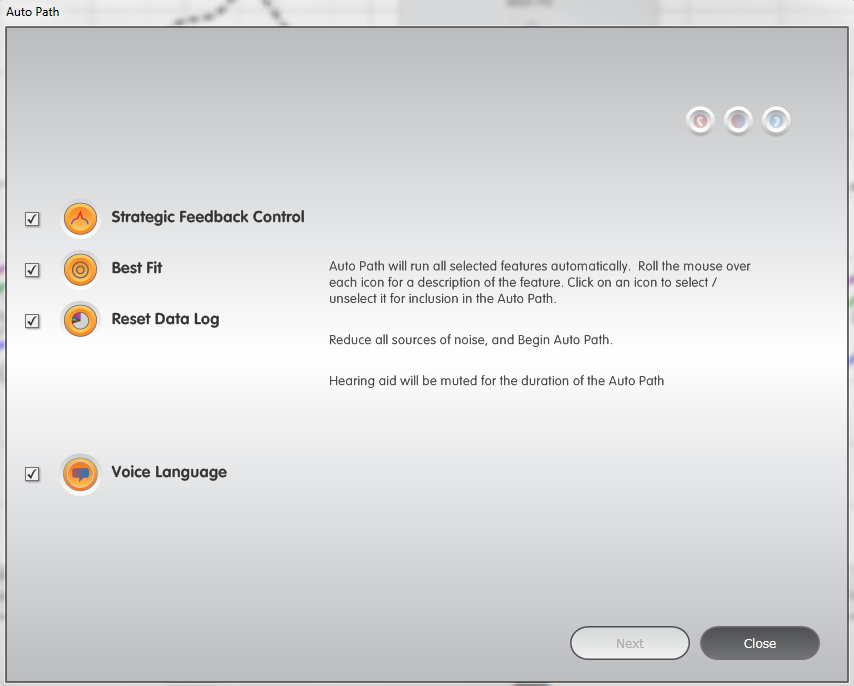 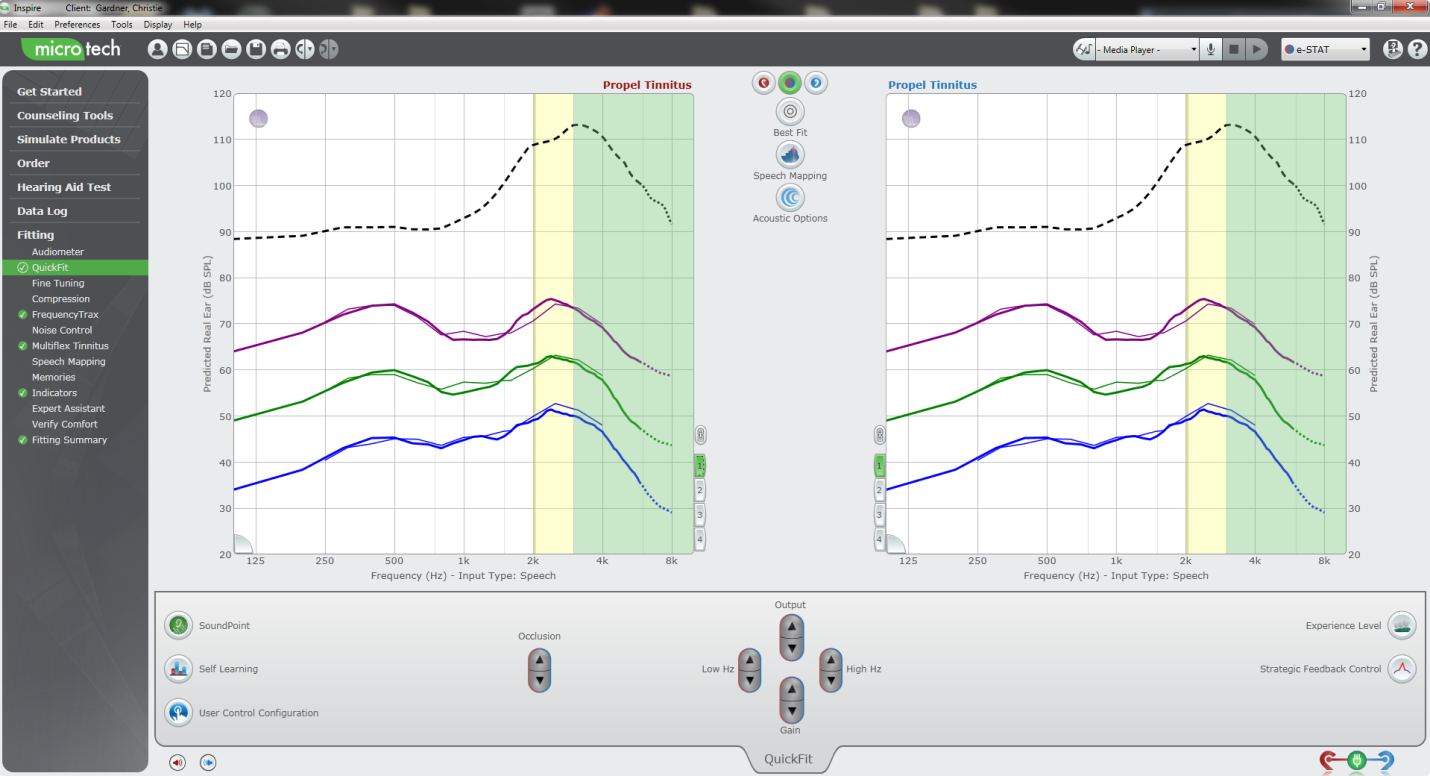 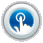 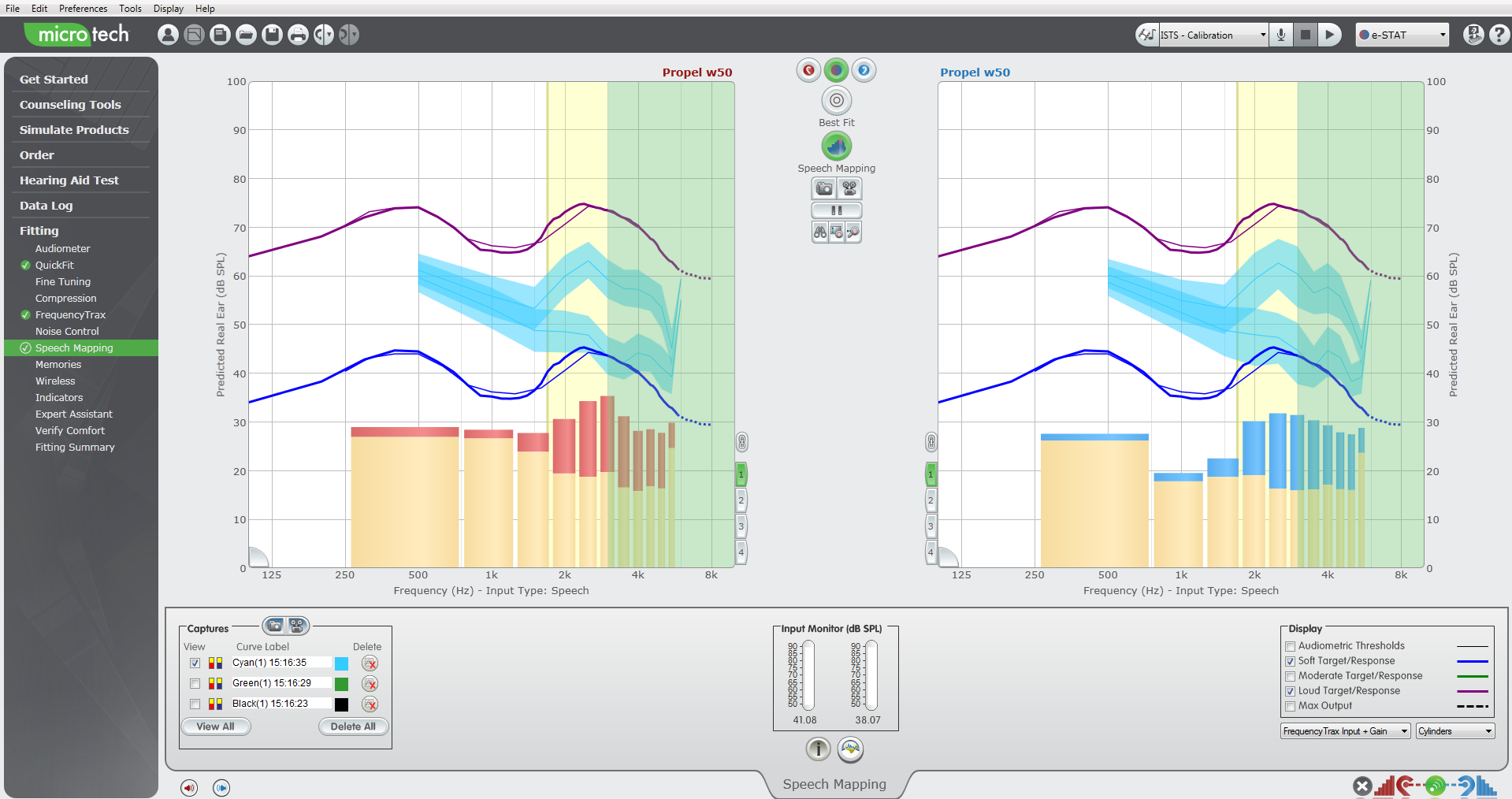 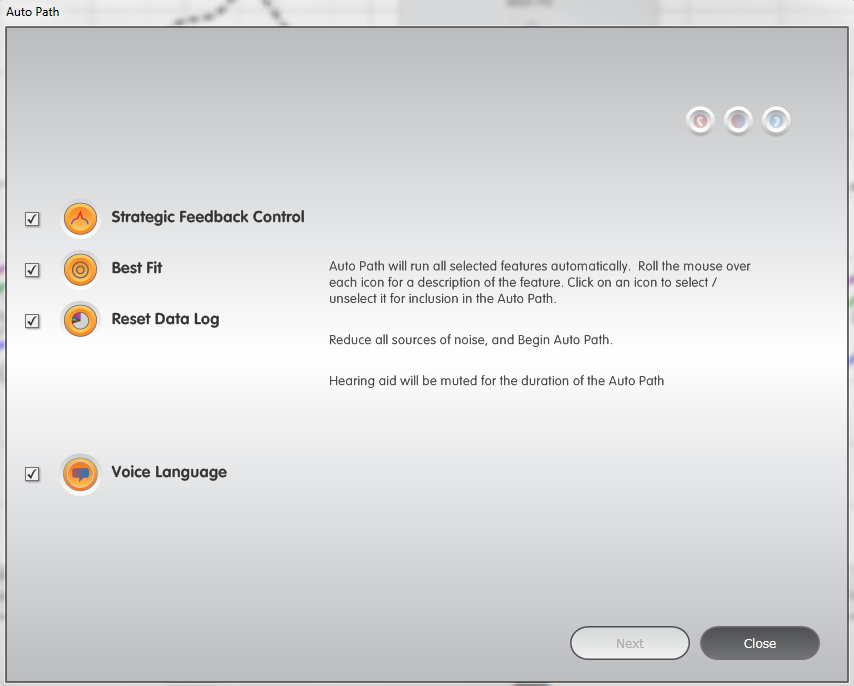 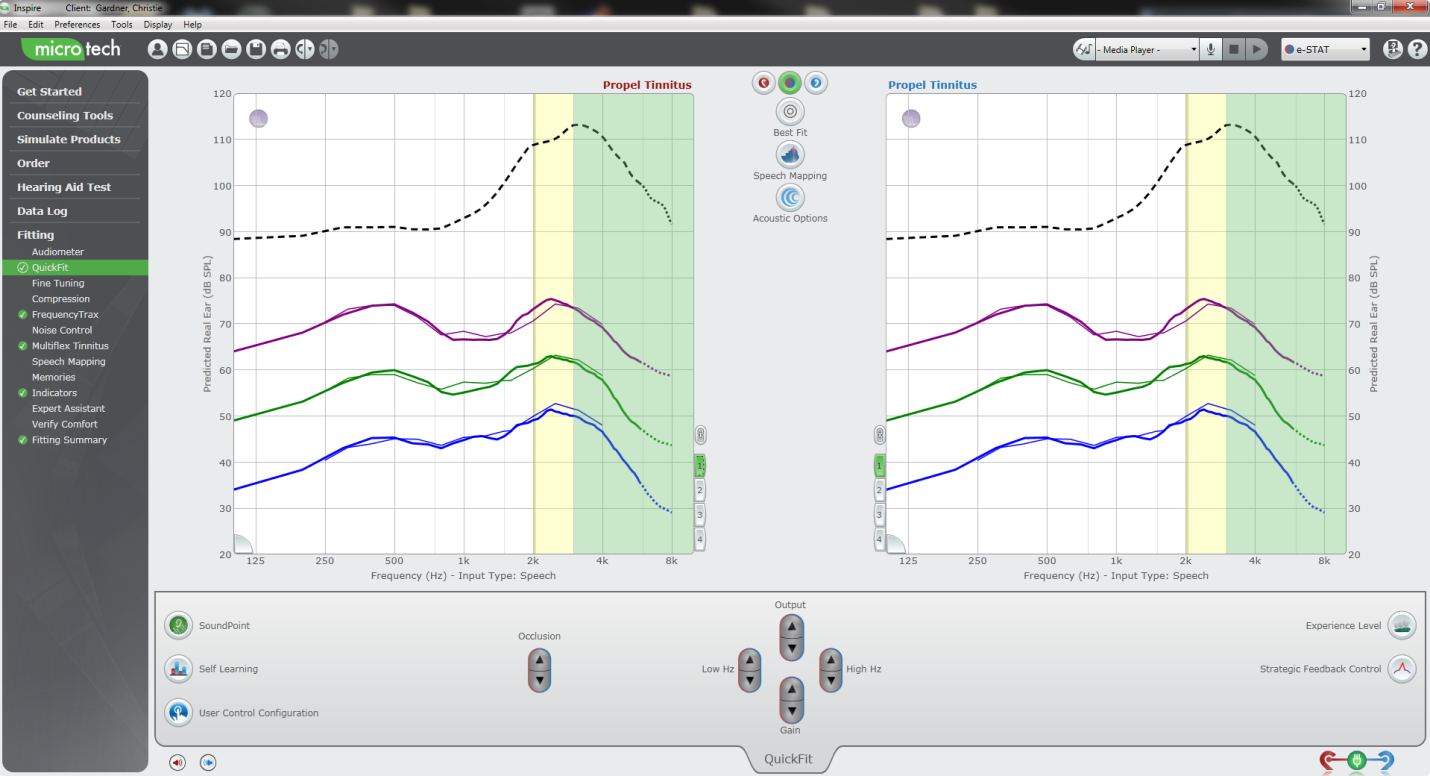 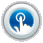 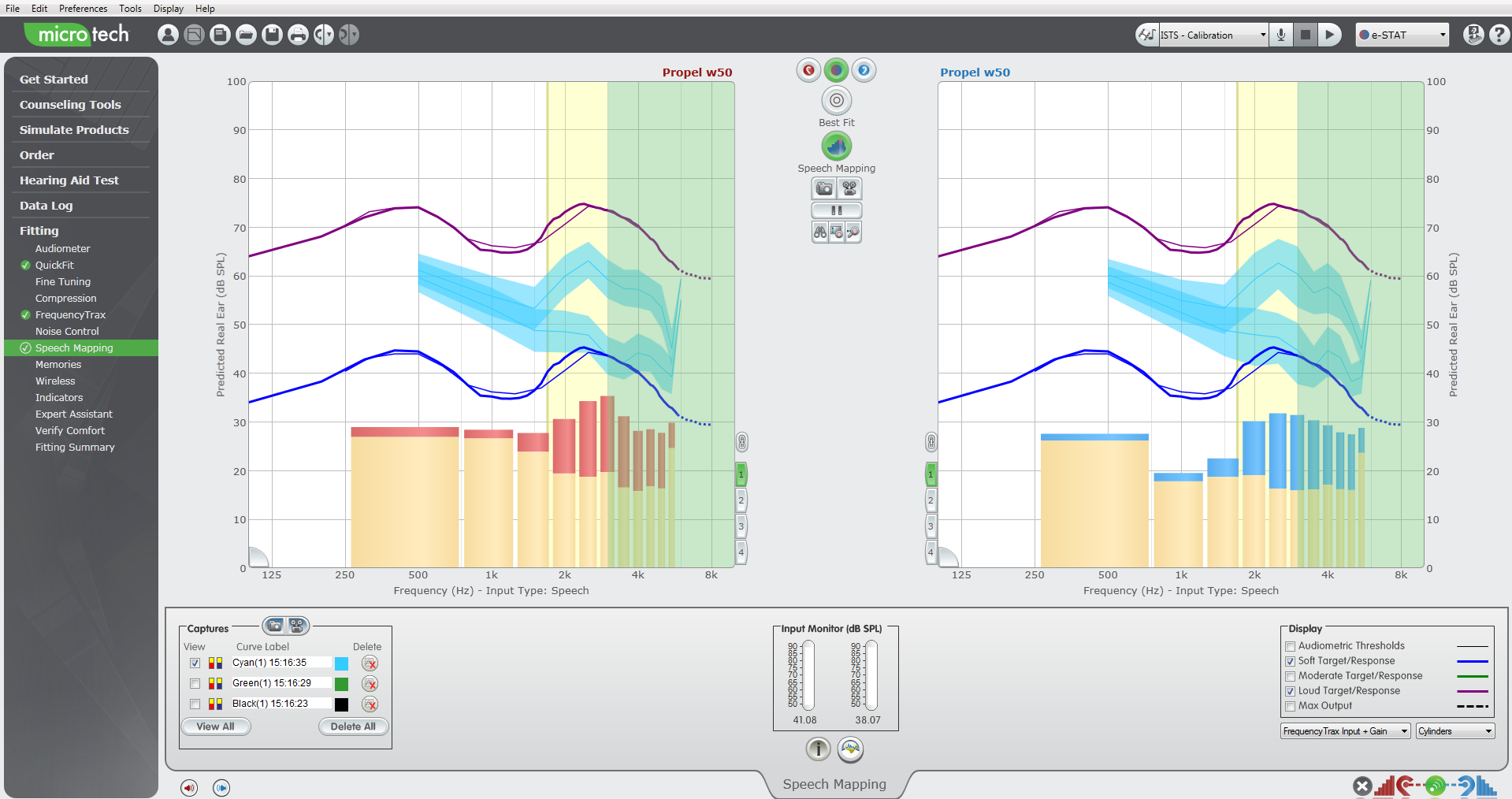 Required Inspire Connect hearing aids to the fitting computer via the appropriate programming accessoriesAuto Path launches automatically when hearing aids that have not been previously read are detected by InspireEnsure all icons are checked and highlighted in orangeClick Next to start the routineFollow all onscreen promptsMake sure Receiver Matrix and Acoustic Options selection in Inspire must match device configuration to accurately reflect the frequency responseChoose the Voice Language for IndicatorsClick NextSelect Experience LevelClick Close to exit Auto Path and open Quick FitQuickFitUse the controls in the bottom center of the QuickFit screen to adjust for patient comments regarding output, gain and occlusionClick on the User Control Configuration icon to enable the user control as memory, volume control, or both. (Propel Tinnitus also offers an adjustment for the tinnitus level)Enable Memory 4 as the preferred automatic telephone response via the memory tabs in lower corner of the frequency response screenSpeech MappingClick on Speech Mapping in the left navigation barPlace a check for soft (50) and loud (80) Target and Response curves in the Display menuSelect the movie camera icon to capture a 10 second video using live or recorded voiceEnsure the top capture is between the soft and loud curves to demonstrate audibility and comfortFrequencyTrax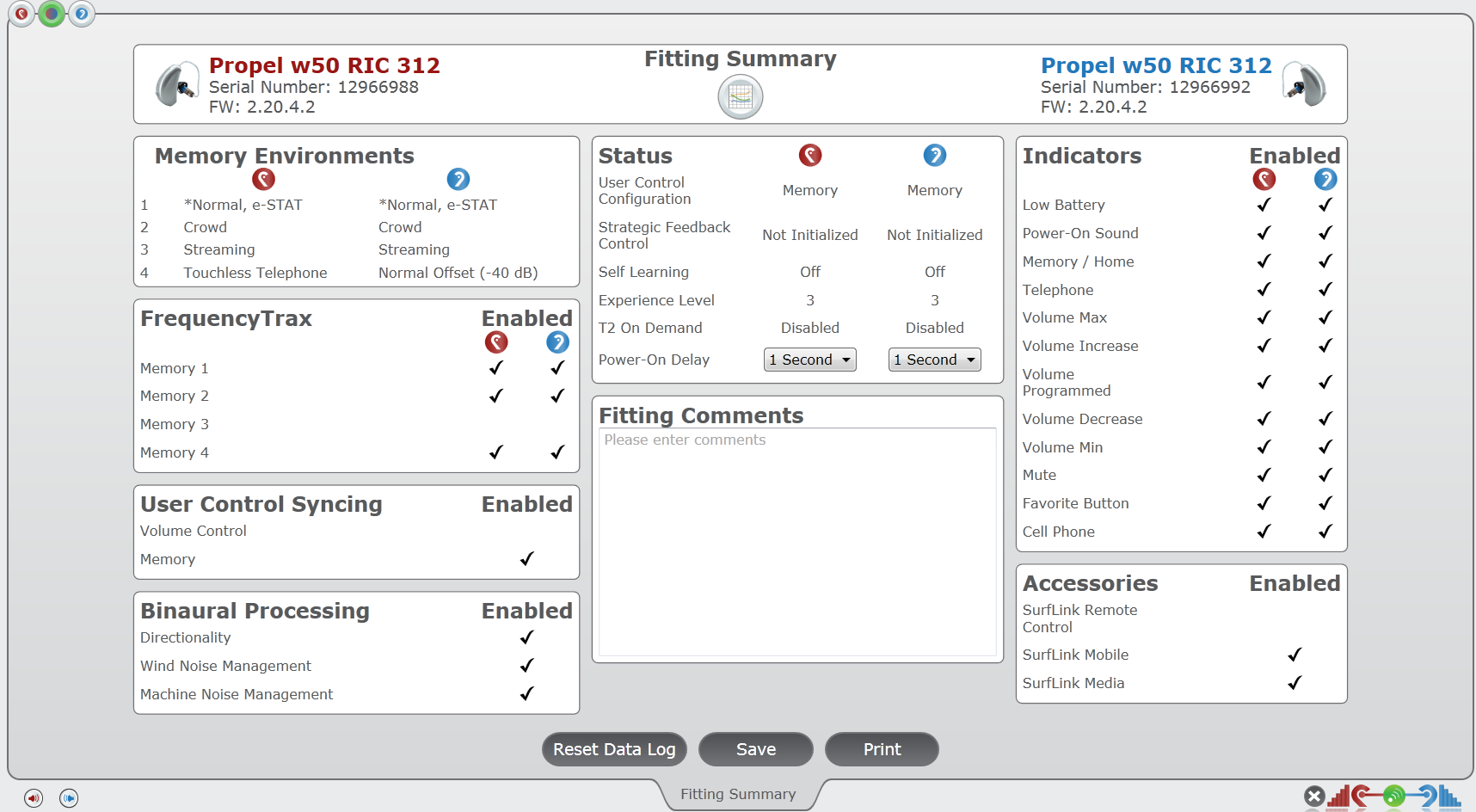 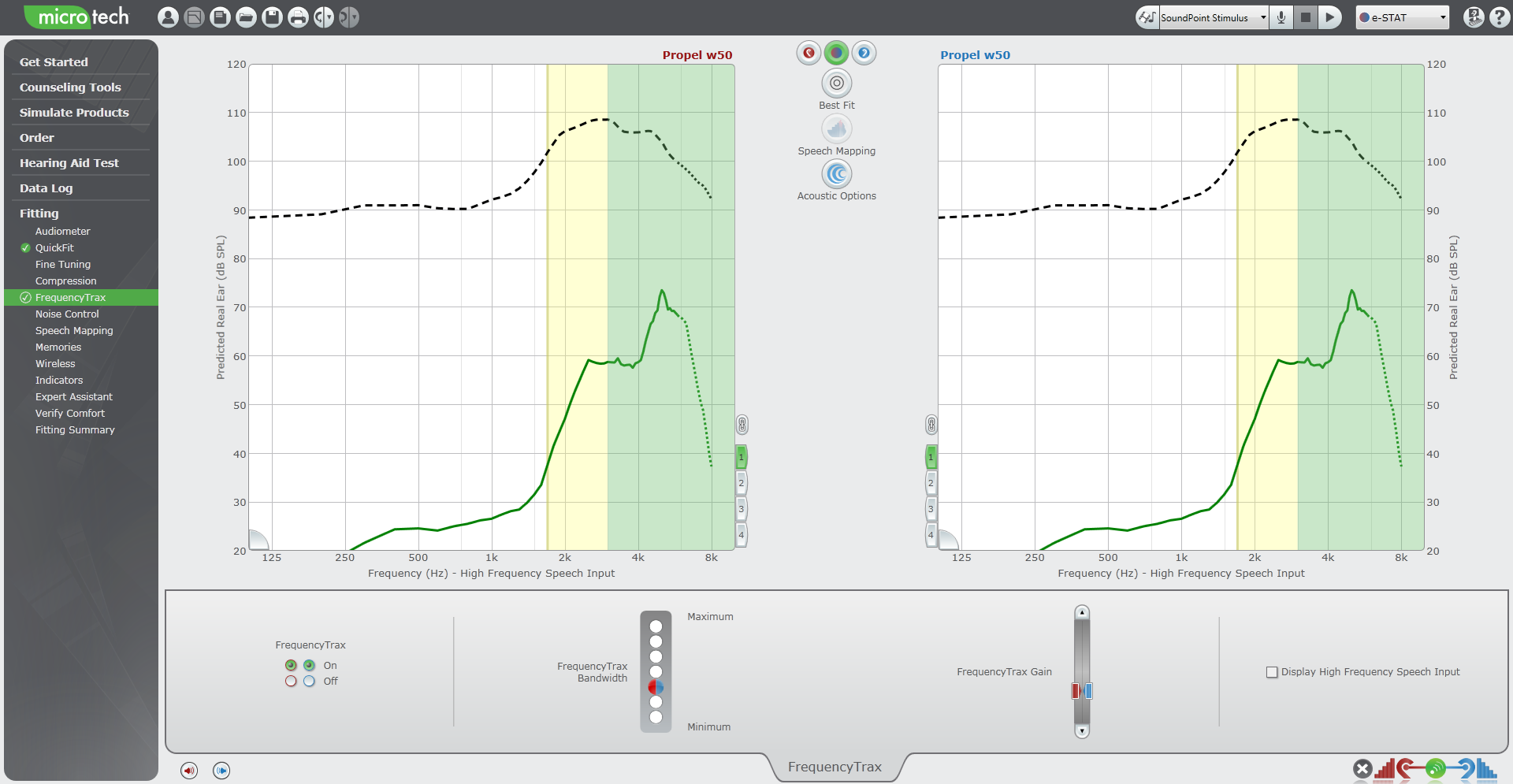 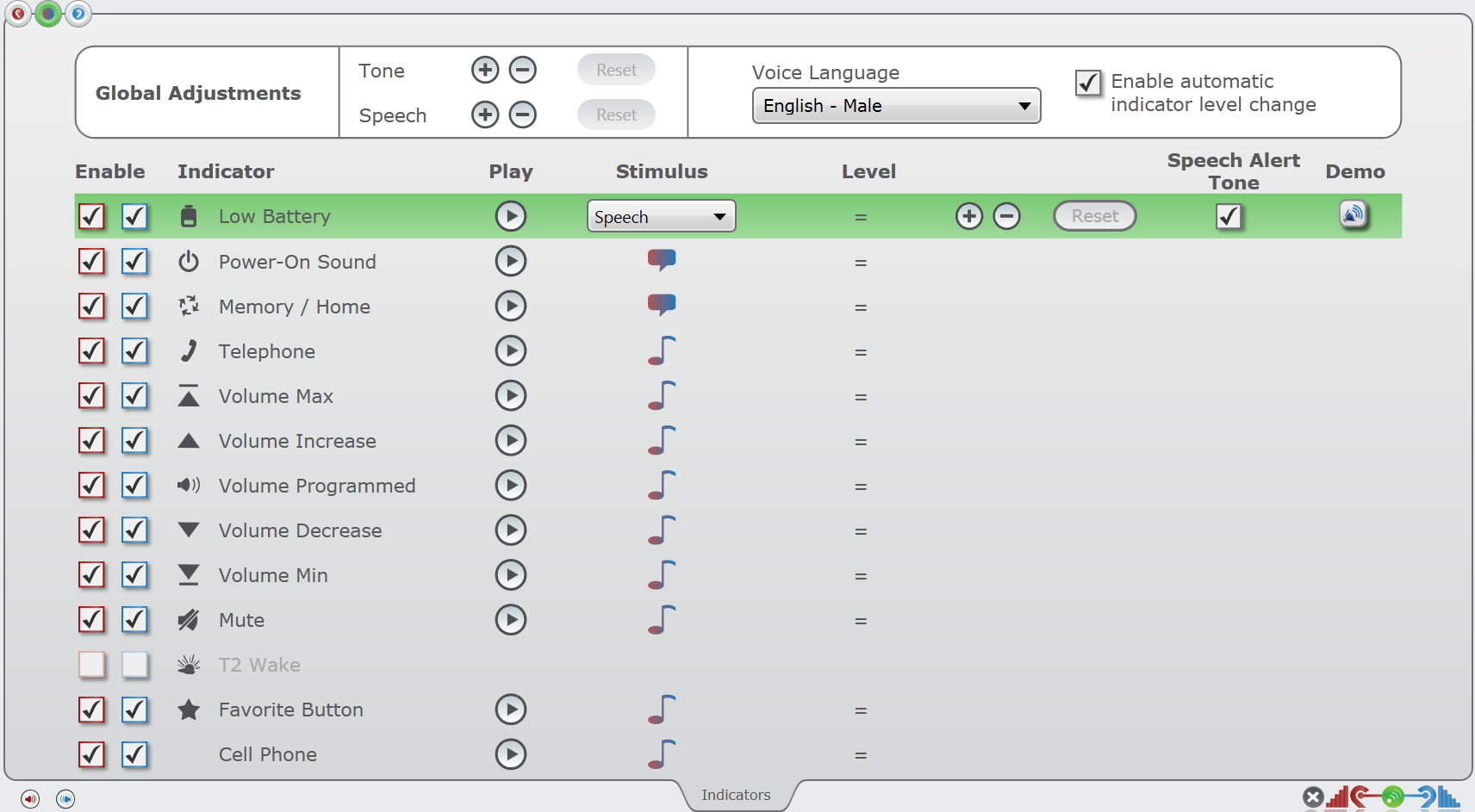 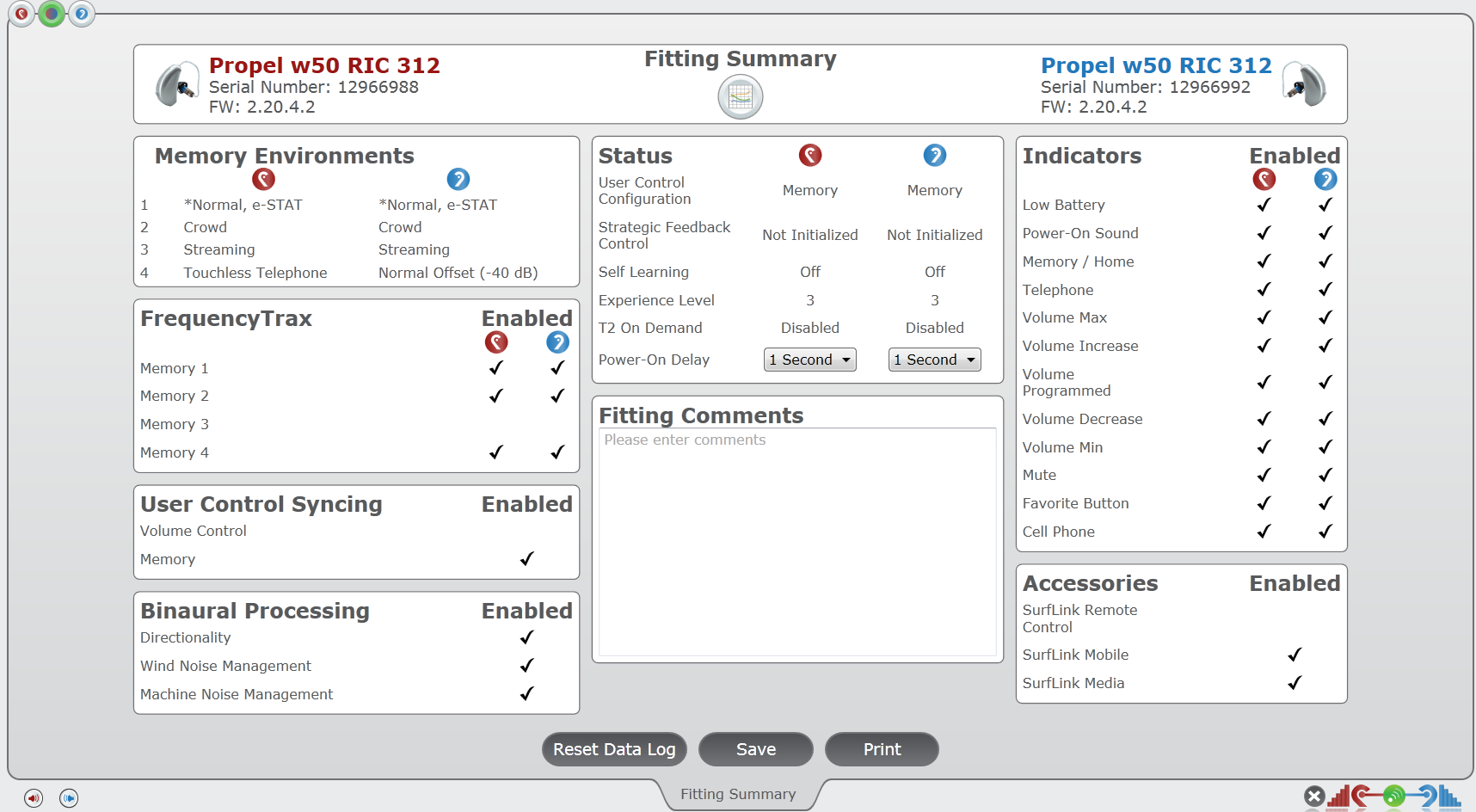 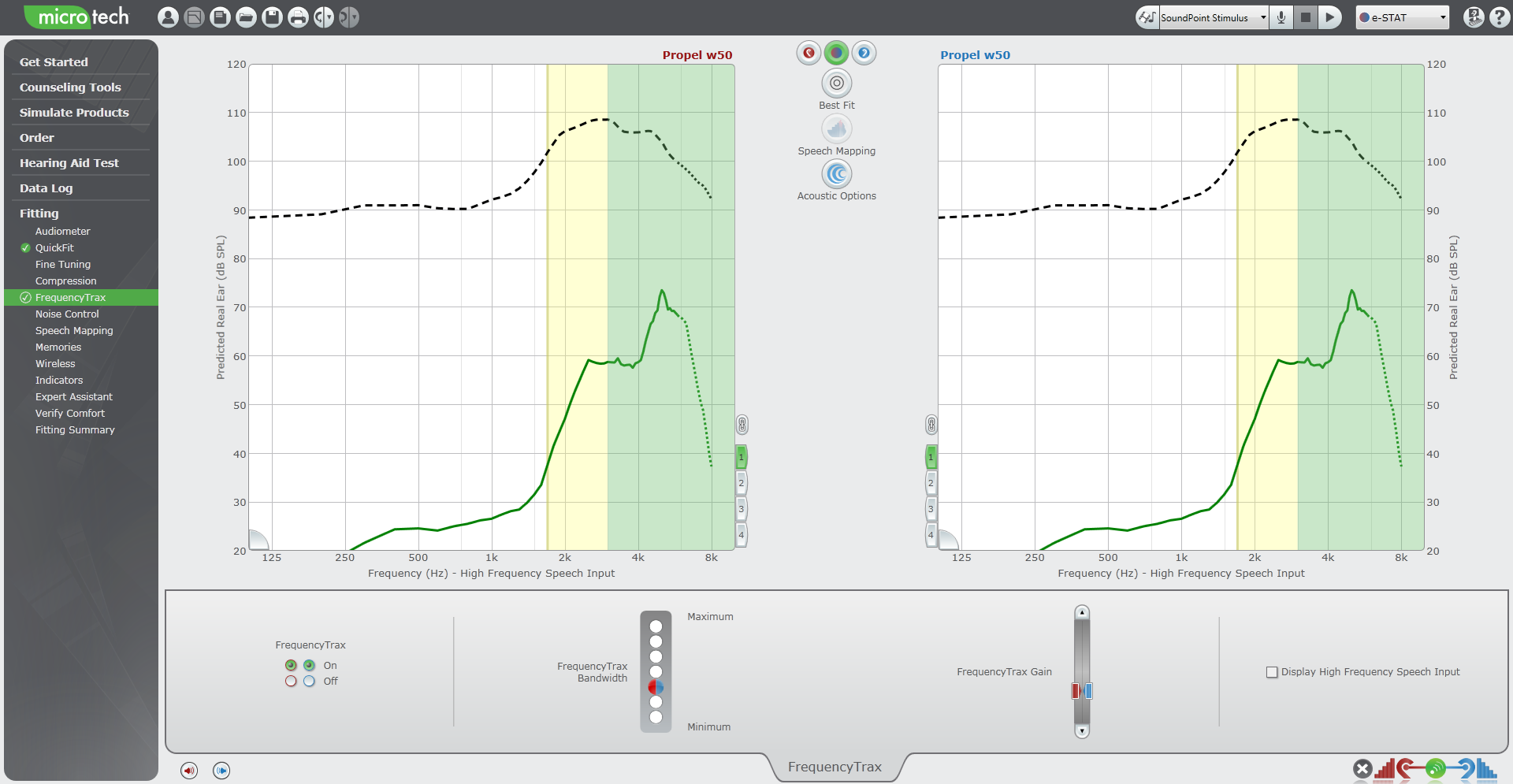 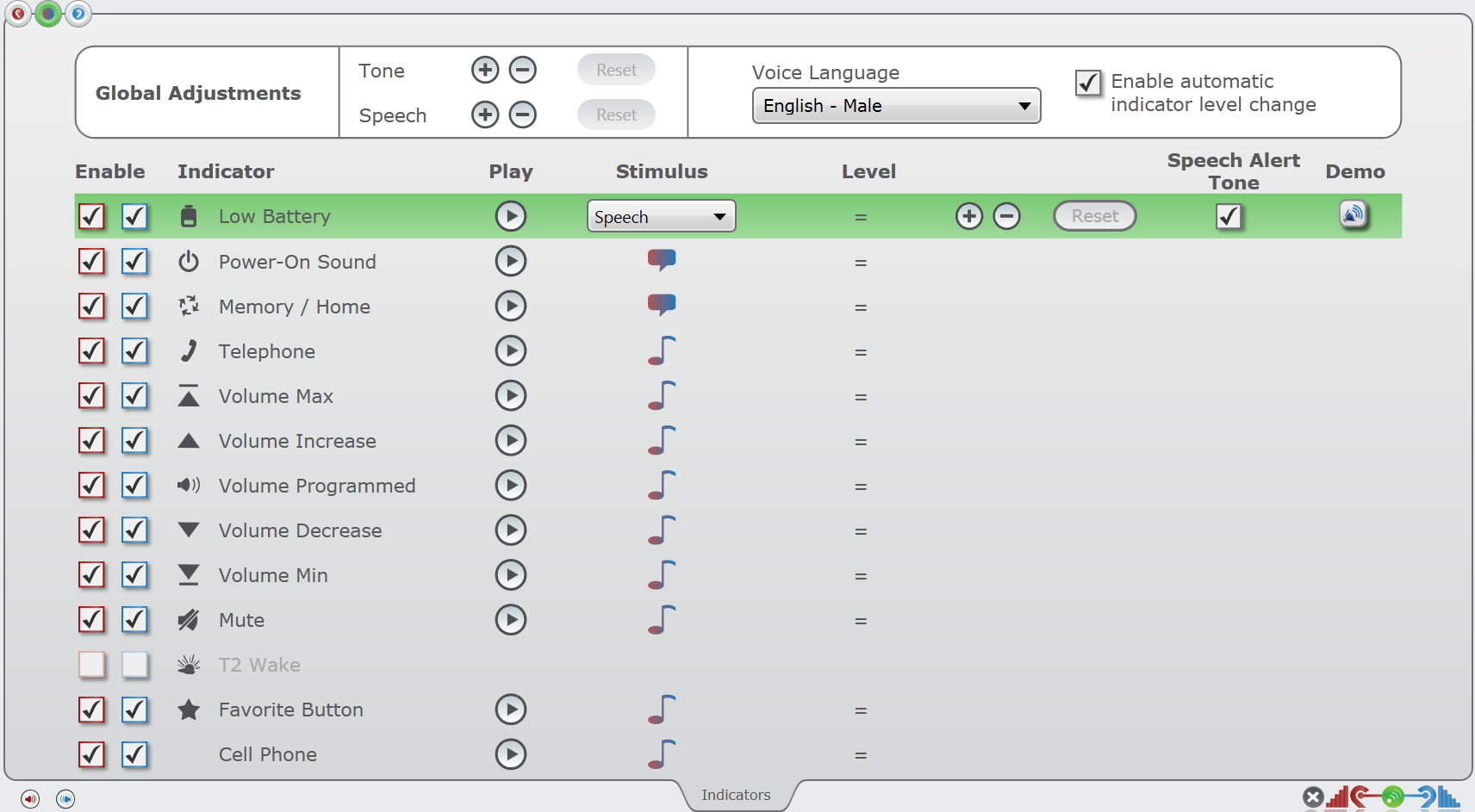 Click on FrequencyTrax on the left navigation barBandwidth adjusts the Source and Target regions to maximize speech clarityGain adjusts the amplification of the recreated cues to maximize audibility (ten 1dB increment steps)Expert Assistant accessed via the left navigation bar or QuickFit screen included additional fine tuning assistanceClick on the Memory Tabs in the lower corner of the frequency response graphs to enable or disable FrequencyTrax per memory IndicatorsSelect Indicators from the left navigation barClick on an Indicator icon to highlight it to verify audibilityUse the Play icon to test audibility through the hearing aidUse the Speaker icon to demo the indicator through the computer speakersUse the + icons to increase or decrease presentation level as neededLanguages may be adjusted from this screenAvailable Voice Languages may be demonstrated via the Media File PlayerFitting SummarySelect Fitting Summary from the left navigation barHover over any screen label to highlight the hyperlinkClick on the hyperlink to navigate to the adjustment screen if neededEnter detailed Fitting comments and save or print to the patient’s file if required.